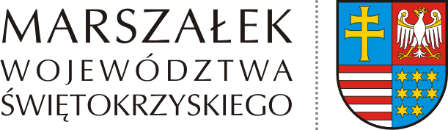 ŚO-V.7634.3.792.2024						Kielce, 4 kwietnia 2024OBWIESZCZENIEDziałając na podstawie art. 10 §1, art. 49 i 49a ustawy z dnia 14 czerwca 1960 r. Kodeks postępowania administracyjnego (Dz.U. z 2023 r., poz. 775 ze zm.) oraz art. 53 ust. 5 ustawy z dnia 27 marca 2003 r. o planowaniu i zagospodarowaniu przestrzennym (Dz.U. z 2023 r., poz. 977 ze zm.),zawiadamiamo wydanym w dniu 4 kwietnia 2024 r. znak ŚO-V.7634.3.792.2024 postanowieniu, w którym Marszałek Województwa Świętokrzyskiego odmówił uzgodnienia projektu decyzji o ustaleniu lokalizacji inwestycji celu publicznego dla przedsięwzięcia „Przebudowa istniejącej linii napowietrznej SN Ożarów - Tarłów odcinek od słupa nr 107 do słupa nr 133 wraz odgałęzieniem Wólka Lipowa, Jadwigów, Cegielnia i od słupa nr 96 do słupa nr 97” przewidzianego do realizacji na terenie działek ewidencyjnych położonych w gminie Tarłów tj.:- nr: 493, 351, 321, 320, 319, 318, 317, 316, 315/1, 315/2, 296,494, 495, 491, 490, 489, 488, 487/2, 486, 485, 484/2, 484/3, 483/2, 496, 497/2, 497/1, 498/2, 499/1, 499/2, 498/4, 498/3, 592/1, 591/1, 401, 402, 502, 403/1, 403/2, 404, 405, 406, 407, 408, 409/2, 410/2, 501, 476/2, 476/1, 477, 478/1, 478/2, 479/2, 479/1, 480, 481, 482, 475, 474,, 473, 472, 469/1, 470, 468/3, 467, 466, 465, 464, 462, 461, 460, 459, 458, 457, 456, 455, 454, 453, 452, 451, 450/1, 449, 448, 447/2, 447/3, 446, 347, 348, 350, 351, 349, 352, 353, 354, 355, 356, 357, 359, 360, 361, 362, 363, 364, 365, 366, 367, 368, 369, 370, 371, 372, 373, 374, 376, 377, 378, 379, 380, 599, 382, 383, 384, 385, 386, 387, 388, 389, 390, 391, 392, 393, 394, 395, 396/1, 396/2, 593/1, 113, 115, 116, 117, 119, 120, 118, 112, 111, 110, 109, 108, 114, 590/1, 589, 176 obr. Cegielnia,- nr 351, 321, 320, 319, 318, 317, 316, 315/1, 315/2, 296, 235, 228, 227, 226, 225, 214, 215, 96, 97/2, 101, 100, 99, 98, 164, 452 obr. Wólka Lipowa,- nr 2089/2, 2089/1, 2088 obr. Brzozowa,- nr 1, 2, 3/1, 3/2, 4, 102, 99/2, 99/1, 98/2, 98/1, 97, 101/1 obr. Mieczysławów,- nr 1, 2, 3, 4, 5, 6, 7, 9, 10, 11, 12, 13 obr. Julianów - w zakresie udokumentowanych złóż kopalin.Wobec powyższego informuję, że strony mogą zapoznać się z treścią postanowienia 
oraz dokumentami dotyczącymi postępowania w sprawie uzgodnienia projektu decyzji 
w siedzibie Urzędu Marszałkowskiego Województwa Świętokrzyskiego, w Departamencie Środowiska i Gospodarki Odpadami, w Oddziale Geologii, codziennie w godzinach pracy Urzędu, tj. 730 – 1530, tel. (41) 395-16-81, w terminie 7 dni od dnia doręczenia niniejszego obwieszczenia. Obwieszczenie uznaje się za doręczone po upływie 14 dni od dnia,  w którym nastąpiło publiczne obwieszczenie, inne publiczne ogłoszenie lub udostępnienie pisma w Biuletynie Informacji Publicznej.Niniejsze obwieszczenie zostało podane do publicznej wiadomości w Biuletynie Informacji Publicznej na stronie tut. Urzędu, jak również zostało przesłane do obwieszczenia w sposób zwyczajowo przyjęty przez Urząd Gminy w Tarłowie.Zamieszczono (wywieszono) dnia …….Zdjęto dnia ………………………..Pieczęć Urzędu i podpis: